                           Российская Федерация          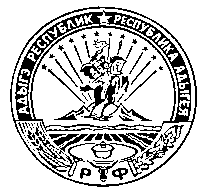 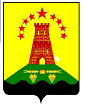                               Республика Адыгея                        Совет народных депутатов                     муниципального образования              «Дукмасовское сельское поселение»х.Дукмасов                                                                                                  29.05.2015г.                                                                                                              №  120РЕШЕНИЕ   Двадцать второй сессии  третьего созыва  Совета народных депутатовмуниципального образования «Дукмасовское сельское поселение»Об исполнении бюджета муниципальногообразования     «Дукмасовское     сельскоепоселение»   за  2014  год.            Заслушав информацию о проведенных публичных слушаниях  «Об исполнении бюджета муниципального образования «Дукмасовское сельское поселение» за 2014год» и Заключение на проект отчета   «Об исполнении бюджета муниципального образования  «Дукмасовское   сельское поселение»  за 2014 год» Совет народных депутатов  муниципального образования  «Дукмасовское сельское поселение»    р е ш и л  :             1. Утвердить отчет об исполнении бюджета муниципального образования  «Дукмасовское сельское поселение» за 2014 год.        Приложение  № 1.             2. Обнародовать данное решение в газете «Заря».Глава  муниципального образования«Дукмасовское сельское поселение» ____________________ В.П.ШикенинПриложение № 1 к решению Совета народных депутатов муниципального образования «Дукмасовское сельское поселение»От 29.05.2015г. № 120                                                                О Т Ч Е Т                          Об исполнении  бюджета муниципального образования                                «Дукмасовское сельское поселение» за 2014 год.Статья 1. Об утверждении отчета об исполнении  бюджета муниципального образования «Дукмасовское сельское поселение» за 2014 год.         Утвердить отчет об исполнении  бюджета МО «Дукмасовское сельское поселение» за 2014 года по доходам в сумме 65640,1 тысяч рублей, по расходам в сумме 4546,7 тысячи рублей с превышением  доходов над расходами в сумме  2017,3тысяч рублей.Статья 2. Об утверждении исполнения  бюджета муниципального образования «Дукмасовское сельское поселение» за 2014 год         Утвердить исполнение :по доходам  бюджета муниципального образования «Дукмасовское сельское поселение»  за 2014год согласно приложению №1 к настоящему отчету;по распределению расходов  бюджета муниципального образования «Дукмасовское сельское поселение» за 2014 год по разделам и подразделам функциональной классификации расходов бюджетов Российской Федерации согласно приложению № 2 к настоящему отчету.             Глава  муниципального образования             «Дукмасовское сельское поселение» ____________________ В.П.Шикенин